Надана можливість обирати наступні типи закладів при створенні або зміні закладу ТБ ДКВС України: слідчий ізолятор, туберкульозна лікарня, установа виконання покарань.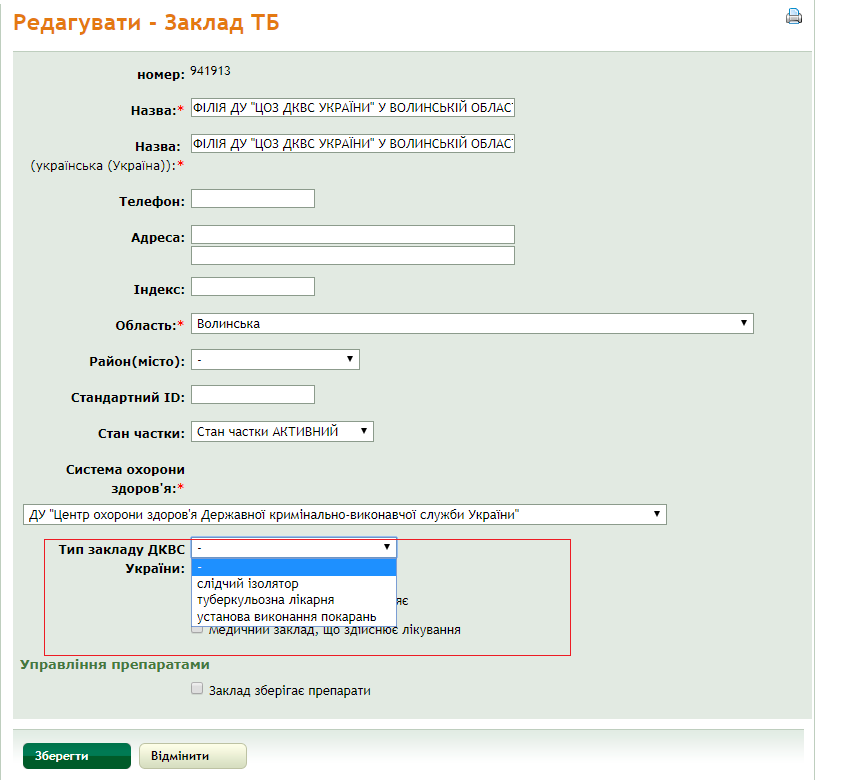 Мал. 1Для створення нового типу закладу ДКВС України, перейти у вкладку «Адміністрування», обрати «Значення ТБ поля» та натиснути «Новий запис».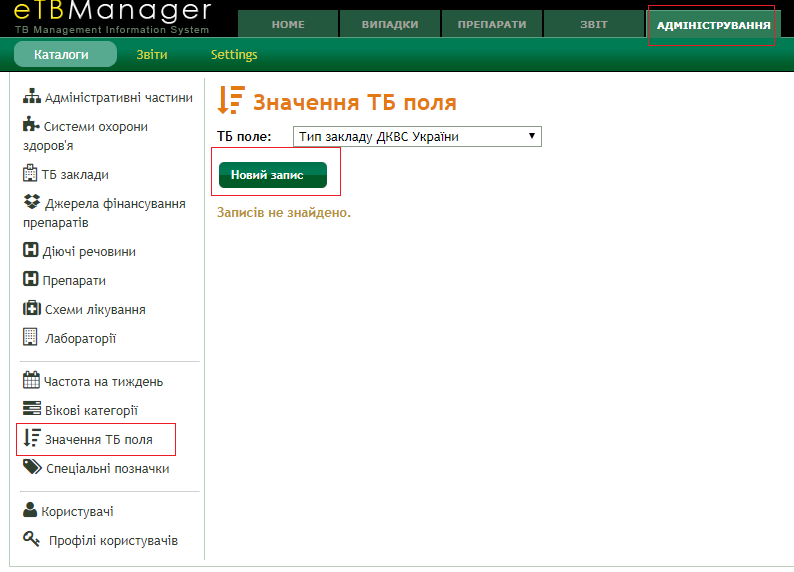 Мал. 2У формі «Нові значення поля ТБ» додати необхідні значення.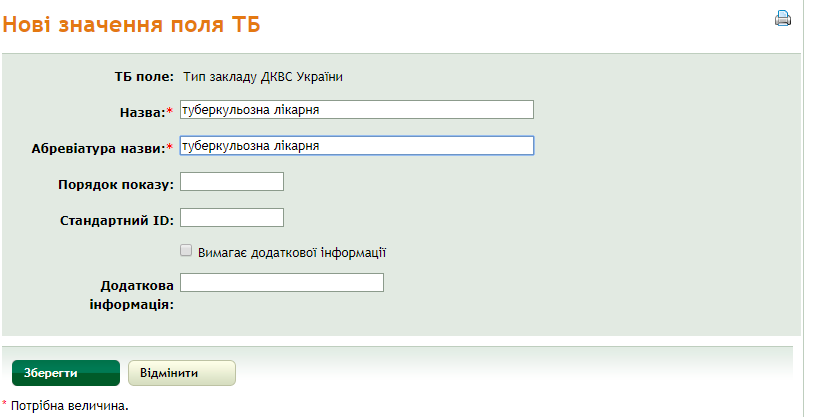 Мал. 3До звіту «Експорт даних для розрахунку потреби в протитуберкульозних препаратах» додано фільтр «Курс лікування за 4 категорією», у разі, якщо обрано фільтр «Класификація» - «Випадок ХР ТБ».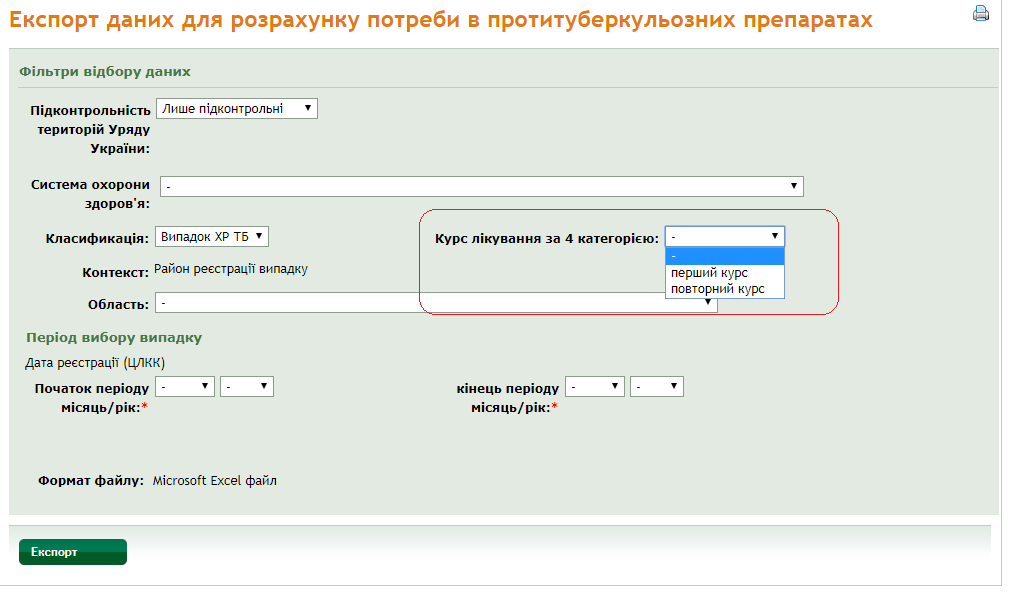 Мал. 4Внесені зміни до алгоритму розрахунку звіту «Експорт залишків для QuanTB». Наразі звіт для критеріїв пошуку, що надано у Мал. 5 будується у вигляді, що надано у Мал.6.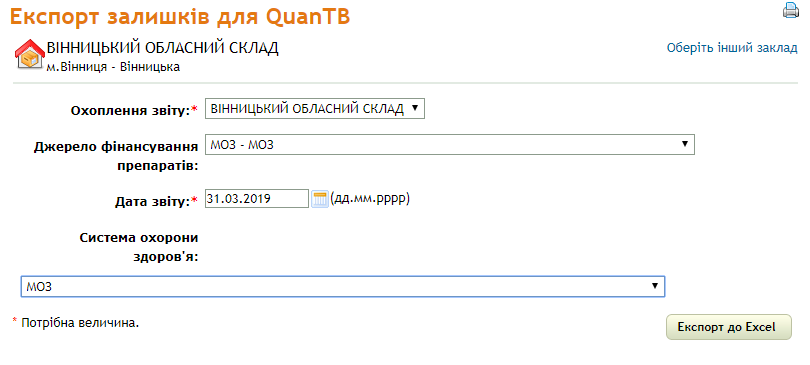 Мал. 5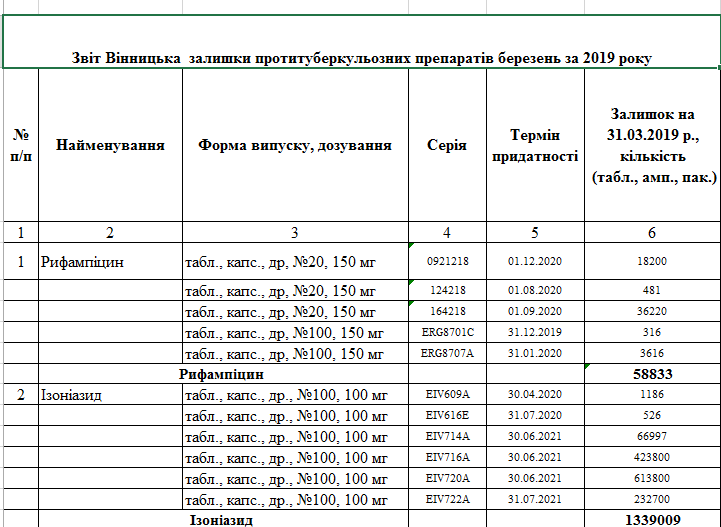 Мал. 6Для критеріїв пошуку, що надано у Мал. 7 (вся країна) будується у вигляді, що надано у Мал.8.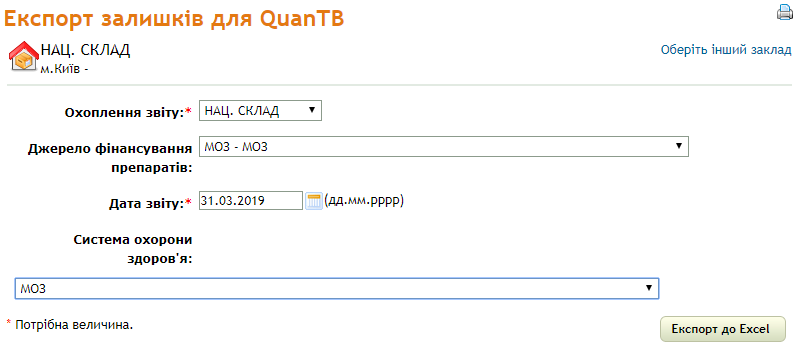 Мал. 7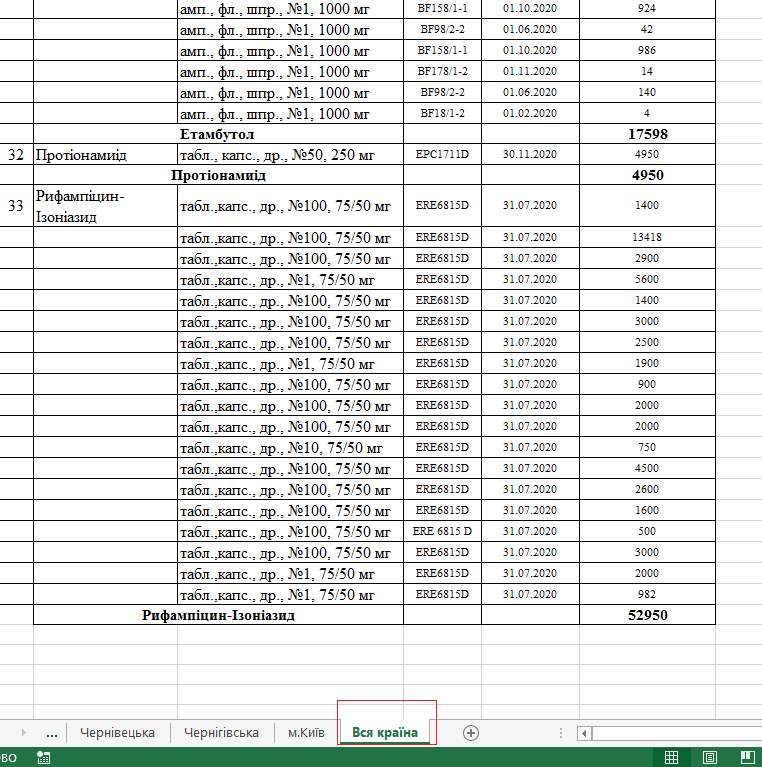 Мал. 8Додано новий метод дослідження - «GeneXpert (первинний діагностичний тест)» для результату дослідження «Молекулярно-генетичні дослідження».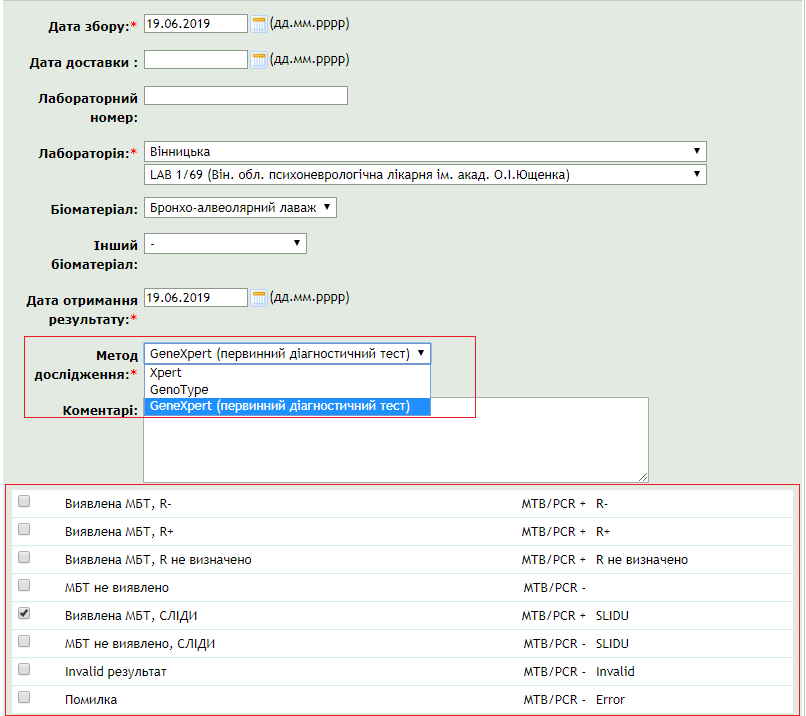 Мал. 9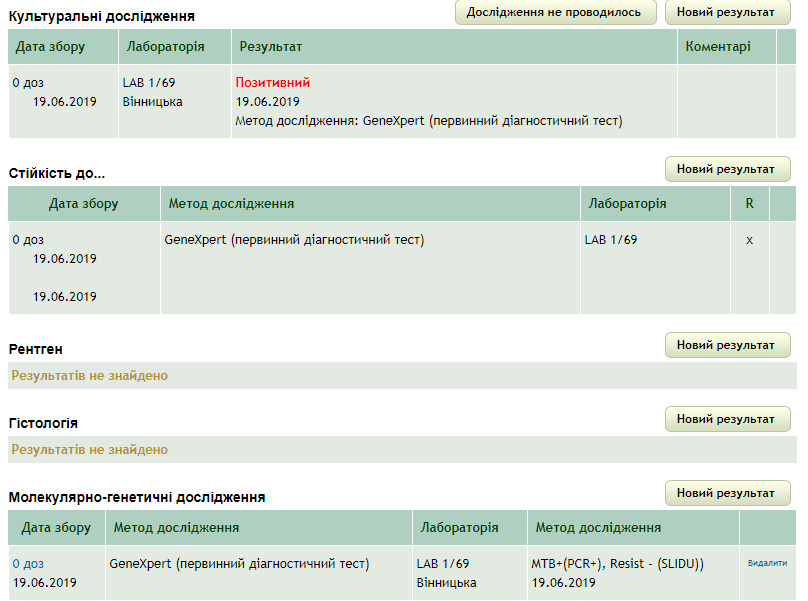 Мал. 10Додано відображення лабораторного номеру для  молекулярно-генетичного  дослідження.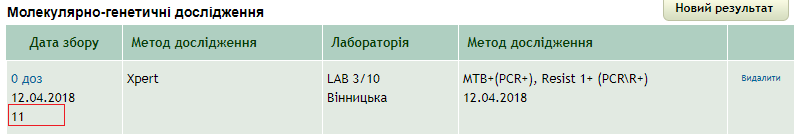 Мал. 11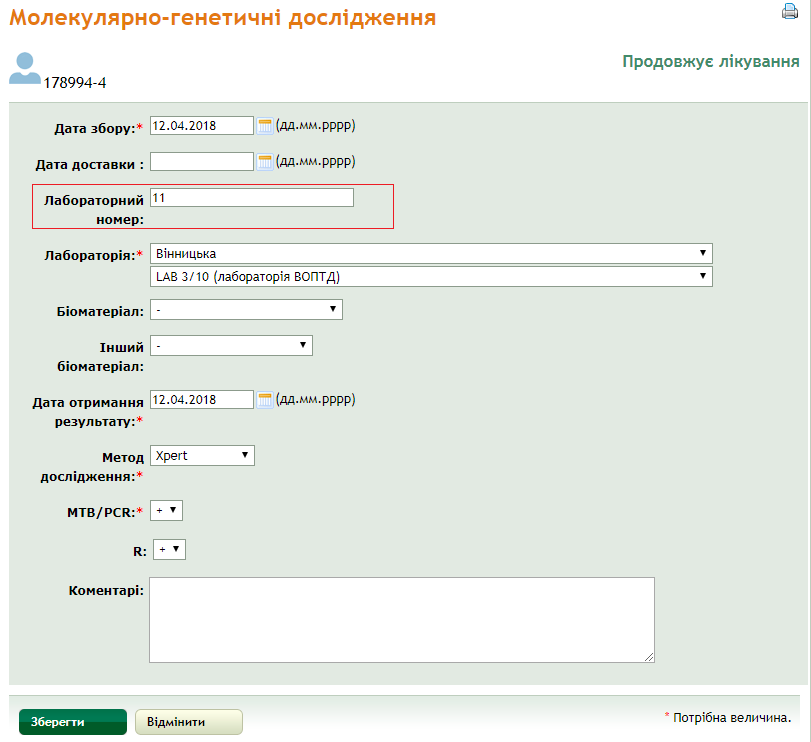 Мал. 12Надана можливість для методу «Xpert» для результатів молекулярно-генетичні досліджень змінювати результати досліджень.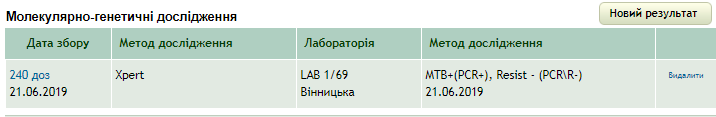 Мал. 13Мал. 14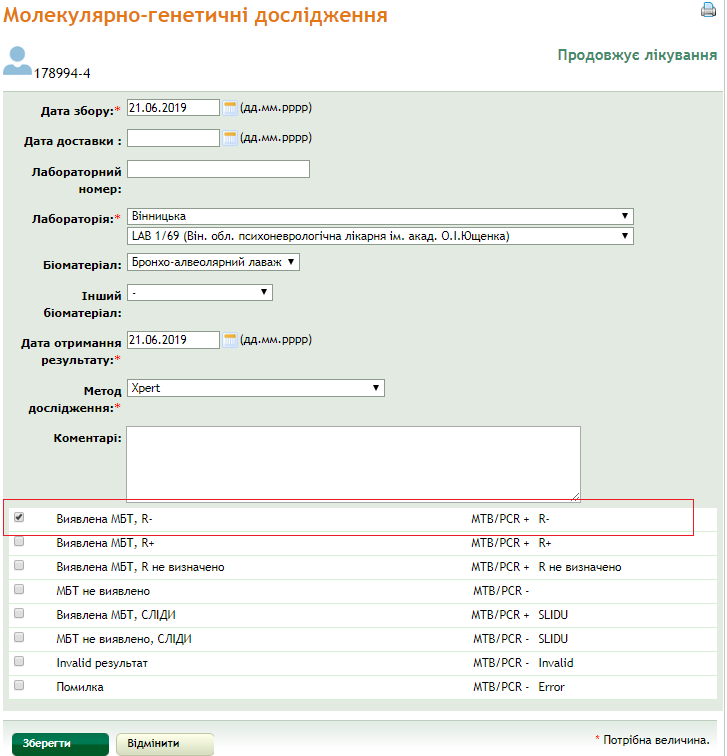 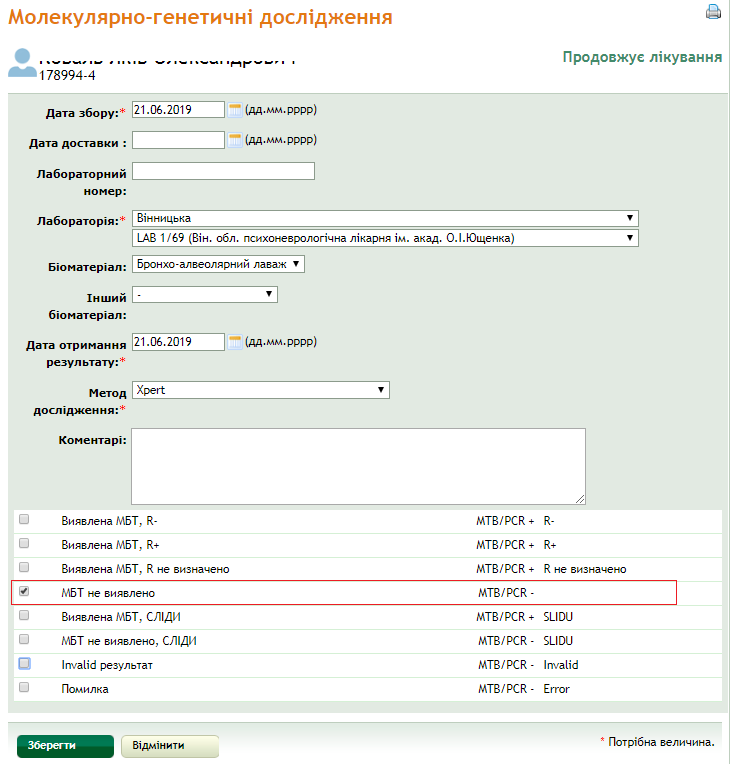 Мал. 15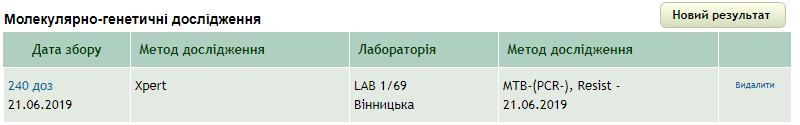 Мал. 16Внесені виправлення в алгоритм розрахунку звіту «Звіт про результати стійкості дослідження стійкості мікобактерій туберкульозу до антимікобактеріальних препаратів у хворих на туберкульоз легень за_______квартал 20_______року, ТБ11(квартальна)».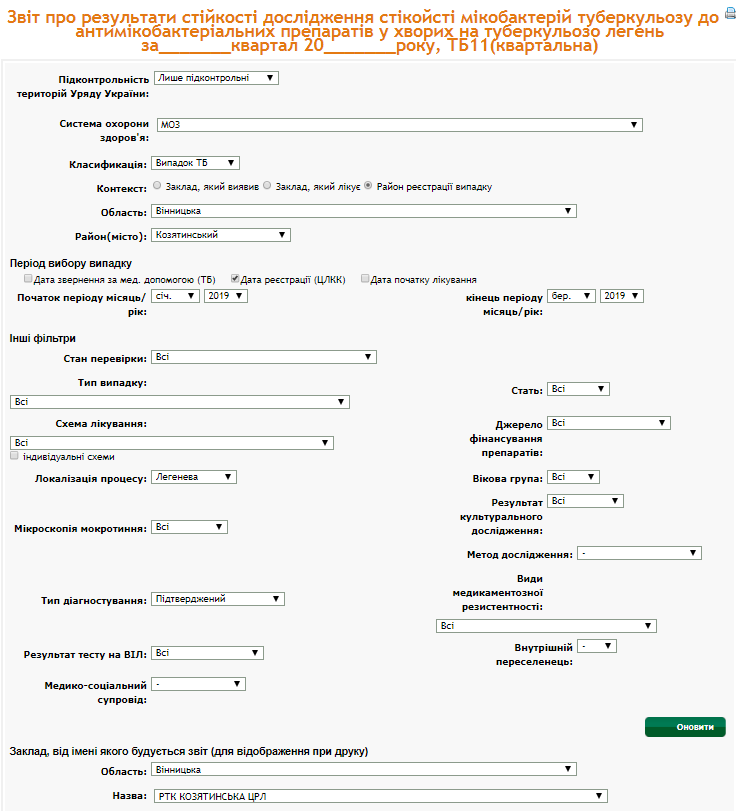 Мал. 17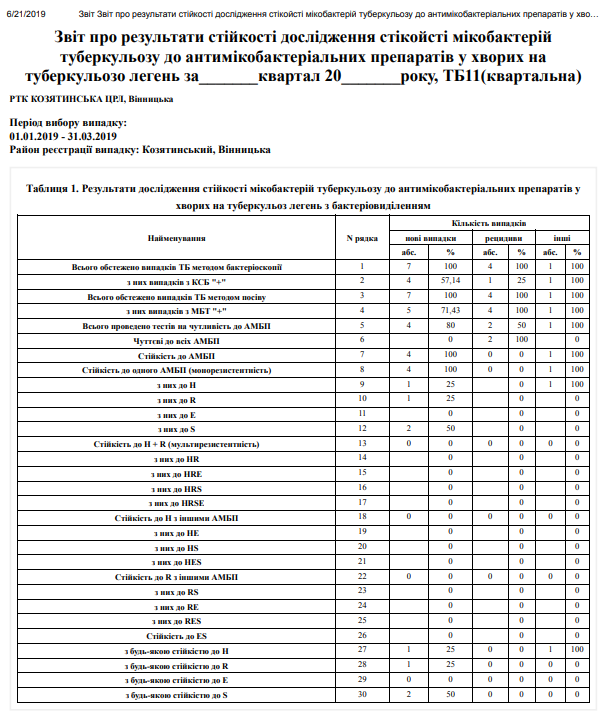 Мал. 18Для інструменту "Випадки на лікуванні без внесених доз за останній період" додано відображення всіх випадків за встановленими критеріями відбору.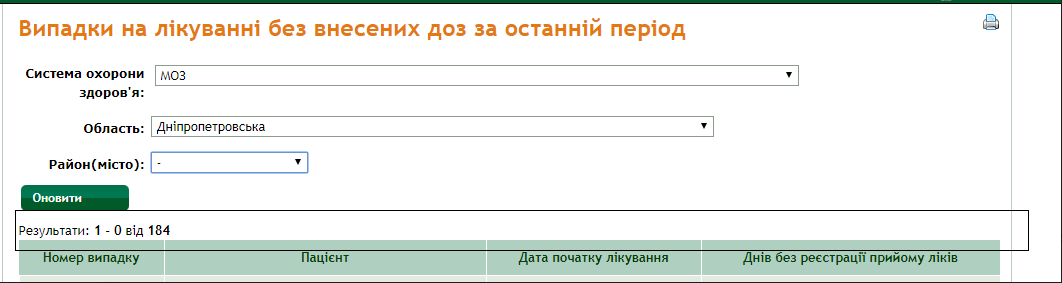 Мал. 19Обмежено доступ до дії «призначення: ГФ для ДБ», всім користувачам окрім користувача Ревякіна Інна Володимирівна. 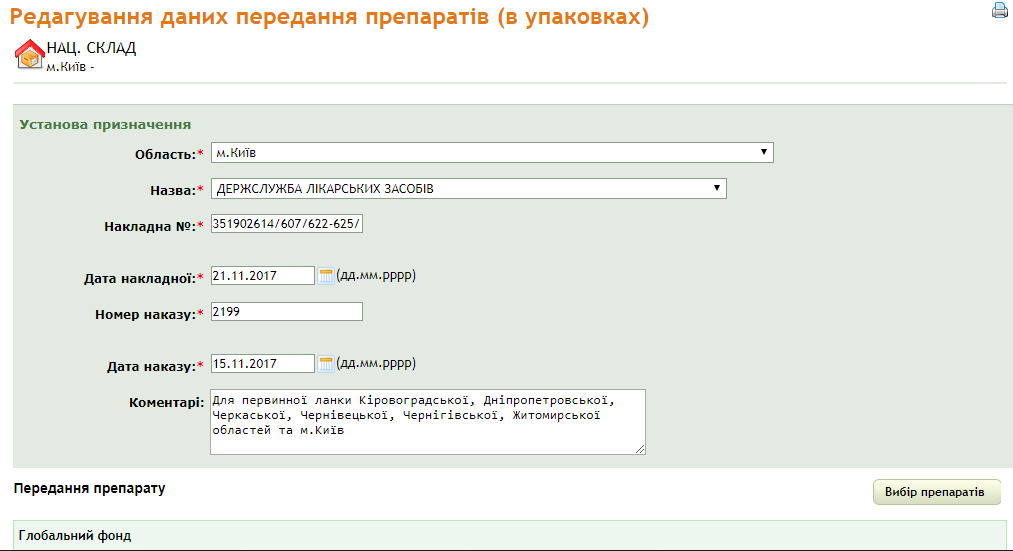 Мал. 20Для користувача Ревякіна Інна Володимирівна дія «призначення: ГФ для ДБ» доступна у разі, якщо джерело фінансування ГФ.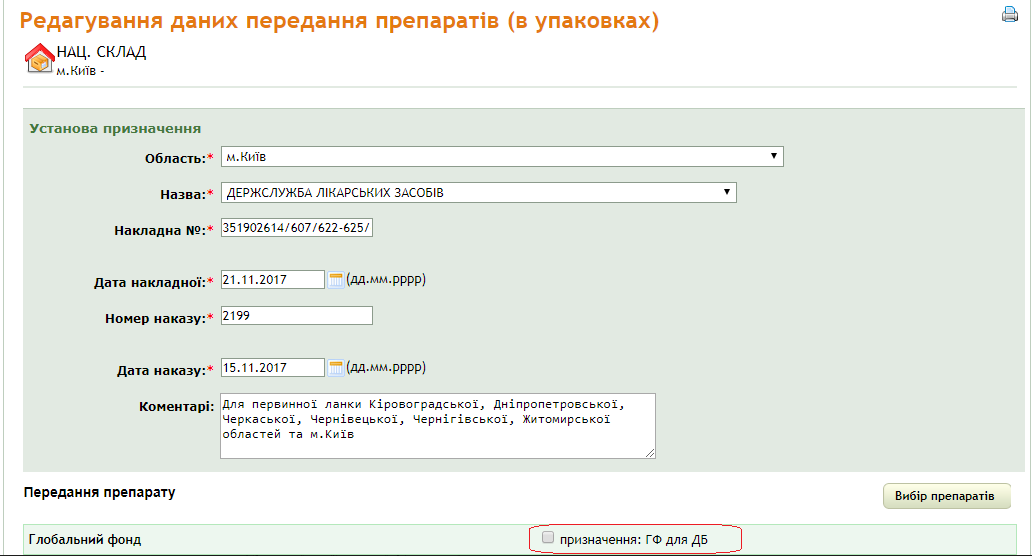 Мал. 21Внесені зміни у алгоритм розрахунку «Звіт по області» у рядку «R3» препарат «Рифампіцин+ізоніазид+ етамбутол  75/50/150 мг табл., капс., др.» замінено на «Ізоніазид+ Рифампіцин+Піразинамід 50/75/150 мг табл.».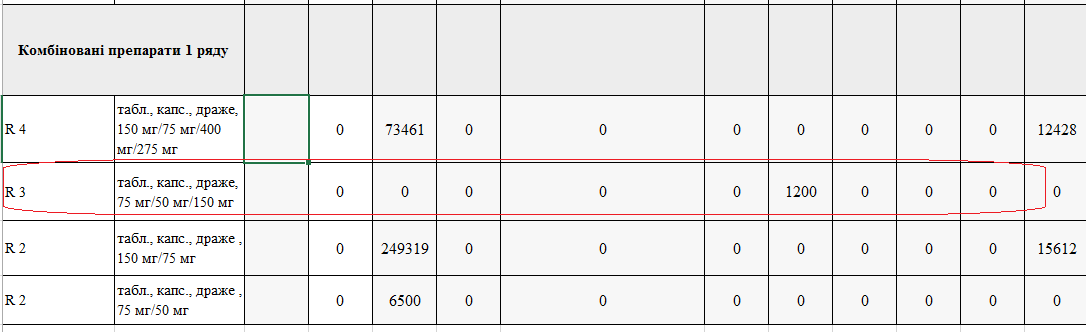 Мал. 22Внесені зміни у алгоритм побудови звіту «Аналіз даних». Для  фільтру за індикатором, змінна рядка «Район реєстрації» замінено код регіону на назву регіону.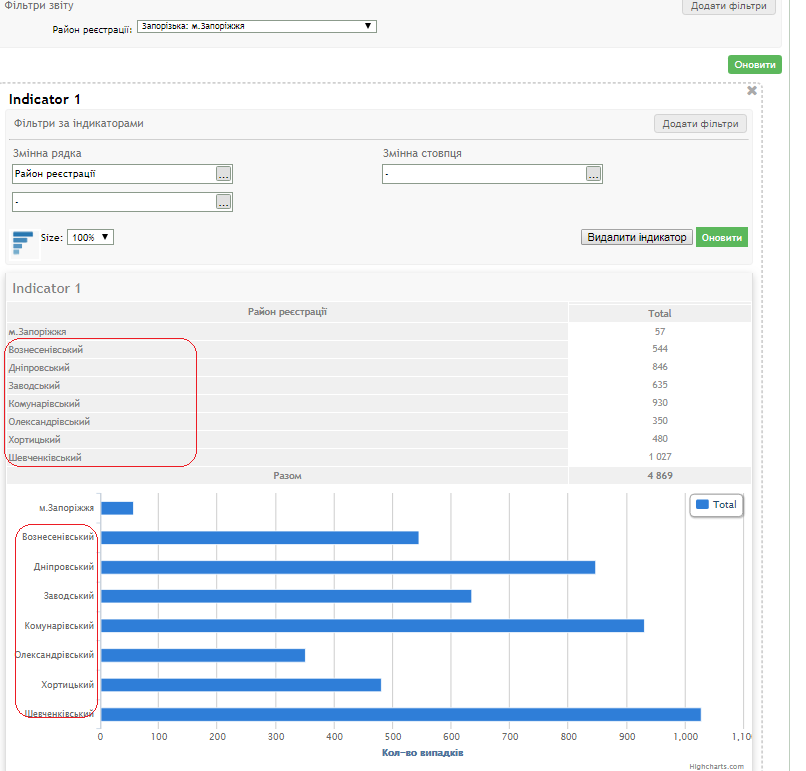 Мал. 23Для  фільтру за індикатором, змінна стовпця «Район реєстрації» замінено код регіону на назву регіону.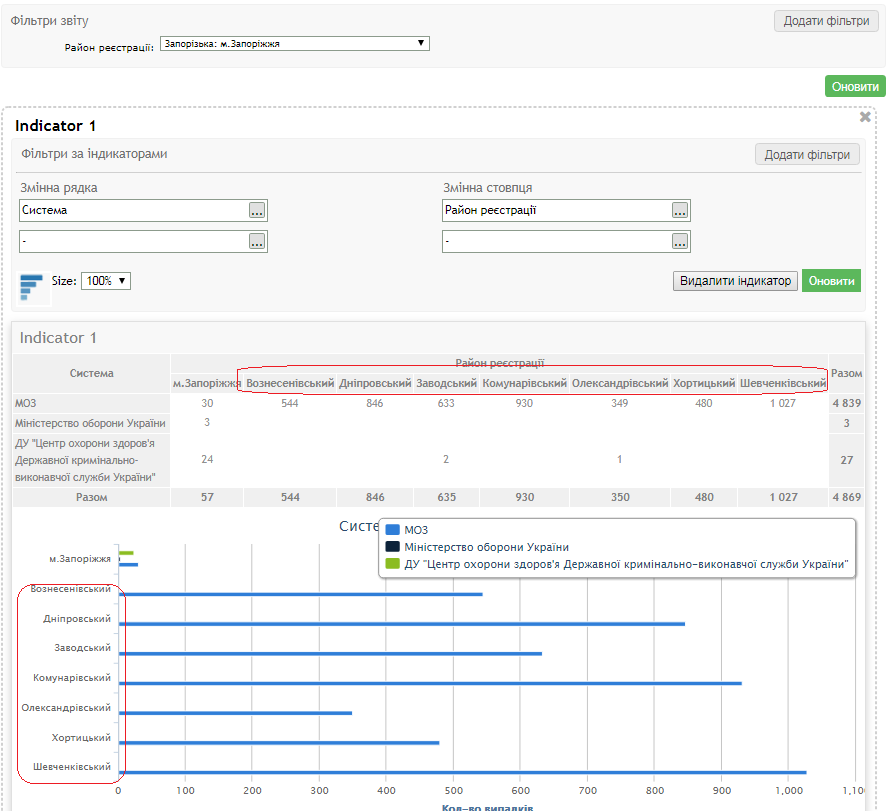 Мал. 24Збільшено розмір поля «Комерційна назва» до 200 символів.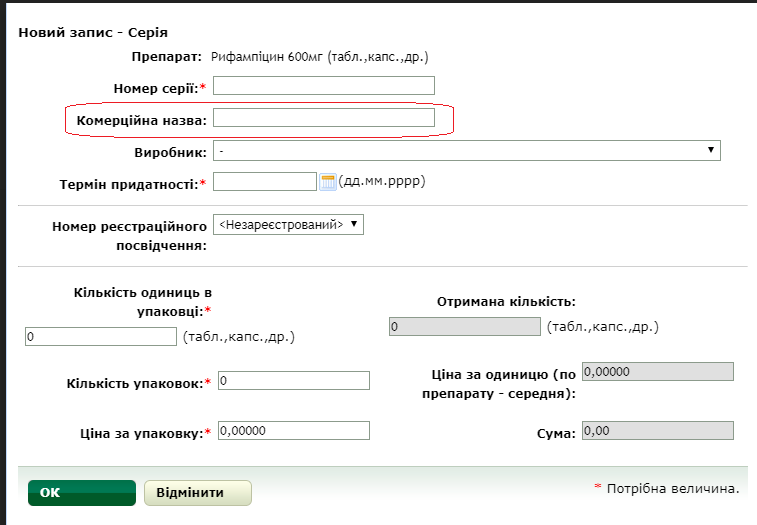 Мал. 25Закрито дію  "Об’єднати з іншим випадком" для всіх випадків, які ще не пройшли затвердження.Вигляд панелі доступних дій, для випадку, що не пройшов затвердження.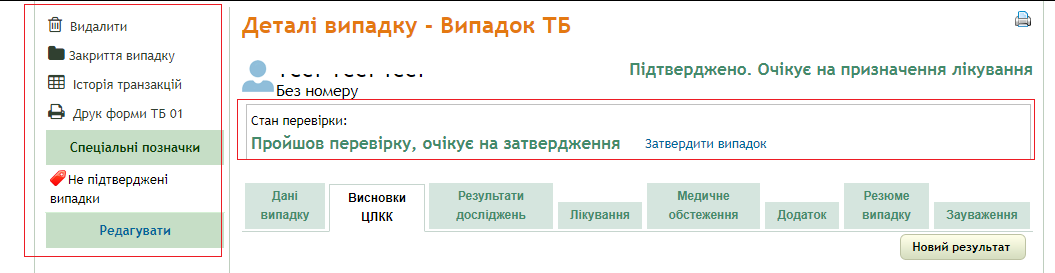 Мал. 26Вигляд панелі доступних дій, для випадку, що пройшов затвердження.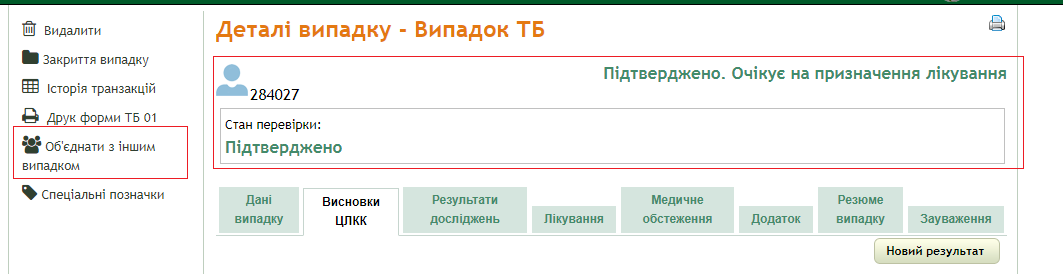 Мал. 27